Key Identified RisksDate of original assessment: 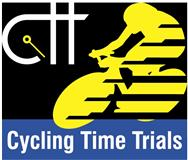 Risk AssessmentCourse/Road(s) Assessed:  A358     Course: U22ADate of Assessment/Review: 03/01/20Name of Assessor: Tom Cox & Andy GreatwoodCourse Description:  Start at entrance to Norton Manor camp , left onto A358 to junction with B3224 (Elworthy) turn left and follow to junction with B3188. Left through Pitsford Hill and Ford into Wiveliscombe where left onto B3227. Follow road through  Preston Bowyer and Hillcommon to junction to Cotford St Luke. Turn left to go through village to finish on Dene Road on exit from village.Traffic Flows: To be ConfirmedCourse/Event History: New CourseDistanceLocationIdentified Significant Risk/HazardsLevel of Risk
Low/Med/HighMeasures to reduce Risk
(if applicable)0 milesSTART: Start at entrance to Norton Manor Camp, turn left onto A358Riders give priority to traffic from rightLowWarning signs on A358 before start2 milesCotford St Luke R-A-BTraffic entering R-A-BRiders give priority to traffic from right.LowWarning signs on minor roads into R-A-B and marshall on R-A-B4 milesBishop Lydiard R-A-BTraffic entering R-A-BRiders give priority to traffic from rightLowWarning signs on minor roads into R-A-B and marshall on R-A-B5.5 milesJunction of A358 and B3224Riders turn left onto minor roadLowDirection arrow and  marshall8.5 milesJunction of B3224 and B3188Riders descend steep hill to junction where they give priority to the rightMedWarning sign at top of hill, marshall on junction. Sign on B3188 before junction.9.5 milesEntrance to Pitsford Hill90 degree bend LowMarshall and arrow at bend11 miles Entrance into Ford.S bends in village with narrow bridge. LowArrows on bends and marshall on exit from bridge13 milesWiveliscombeParked cars in town; junction with B3227,Priority to rightLowMarshall on Junction13.2 milesWiveliscombeR-A-BPriority to rightLowSigns on minor roads into R-A-B17.5 milesMilvertonR-A-BPriority to RightLowSign on road from village18 milesPreston BowyerSharp double bendLowArrows on bends21 milesFINISH: Cotford St Luke Left off of B3227,  through  village care with parked cars and speed bumps, to finish  LowMarshall on  B3227 junction, arrows in village.The small junctions or entrances to farms/ facilities that are not identified in this risk assessment have been considered, however are not considered significant to pose a risk and therefore have not been noted.    